WEBSITE OR APP DOWN COMPLAINT Subject: [Customer Name’s] Online Service DownDear [customer name],Thank you for bringing this problem to our attention, we’ve had a few others report similar issues and have our development team on the case.We apologize for any inconvenience this may have caused and expect to have the [website, online service, or application] up and running within [time duration].Feel free to reach out using the contact information below if you have any questions, concerns, or something else I can assist with.[Rep name, job title][Phone number, email address] [Company web address]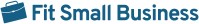 